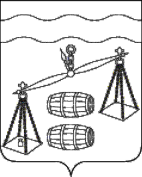 АДМИНИСТРАЦИЯ СЕЛЬСКОГО ПОСЕЛЕНИЯ«Деревня Юрьево»Калужская областьПОСТАНОВЛЕНИЕОт 29.10.2021г                                                                 № 26                                                      Об отчете об исполнении бюджета СП «Деревня Юрьево» за 9 месяцев 2021 года                     Рассмотрев  исполнение бюджета СП «Деревня Юрьево» за 9 месяцев 2021 года, администрация СП «Деревня Юрьево»                                               ПОСТАНОВЛЯЕТ:1. Утвердить отчет об исполнении бюджета СП «Деревня Юрьево» за 9 месяцев 2021 года по доходам в сумме 1457800 рублей 43 копейки, по расходам в сумме 1503161 рубль 82 копейки, с дефицитом бюджета в сумме 45361 рубль 39 копеек.2. Утвердить исполнение доходов бюджета СП «Деревня Юрьево» за 9 месяцев 2021 года согласно приложению №1 к настоящему постановлению.3. Утвердить исполнение расходов бюджета СП «Деревня Юрьево»  за 9 месяцев 2021 года по ведомственной структуре расходов согласно приложению №2 к настоящему постановлению.4. Утвердить исполнение расходов бюджета СП «Деревня Юрьево»  за 9 месяцев 2021 года по разделам, подразделам классификации расходов согласно приложению №3 к настоящему постановлению.5. Утвердить исполнение источников финансирования дефицита бюджета по кодам классификации источников финансирования дефицита бюджета СП «Деревня Юрьево» за  9 месяцев 2021 года согласно приложению №4 к настоящему постановлению.	Глава администрацииСП «Деревня Юрьево»      _____________                         Т. Н. Закутняя